Don’t believe everything you read on the internet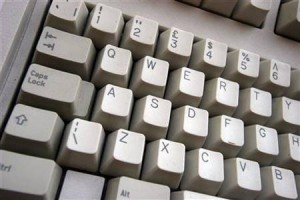 There is a lot of bad information on the internet about proper maintenance and how-to fix your outboards. We see it every day, when someone rolls in and we tell them what the problem is (generally owner caused)… they say, “Well I read it on an internet forum?”Well maybe one of those guys can help you pay for the damage you have done.Outside of your owner’s manual that comes with a new motor, a certified repair center is who you need to go to for service and maintenance advice.Please don’t refer to a chat board, where you have no clue who could be giving you advice….Stone and Sons Marine has been a certified Evinrude / Johnson outboard repair facility for 45 plus years.We are factory trained at the manufacturing plant and have certificates to prove it.We work on all makes and models & want you on the water and not in the shop.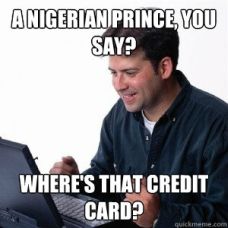 TAGS: ETEC MAINTENANCE, ETHANOL FUEL PROBLEMS, EVINRUDE MAINTENANCE, HOUSTON BOAT REPAIR, OUTBOARD MAINTENANCE, OUTOBARD REPAIR HOUSTON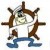 LAST UPDATED ON TUESDAY, 19 FEBRUARY 2013 12:50
WRITTEN BY STONE51
MONDAY, 18 FEBRUARY 2013 11:30